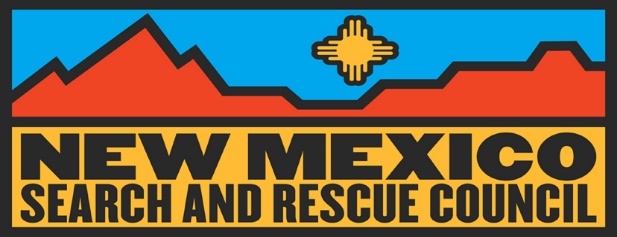 
Special Meeting Agenda
March 27, 2023Call to order – Larry Zentner1903 Mon Mar 27, 2023Attendance & Secretary Minutes - LZLarry Zentner, Chair & Minutes Recorder Ron NelsonTyler MobratenRick WiedenmannRuth Ann NealAbsent or Excused:Erik NelsonBob HowellJon Hitchcock Motion to admit Pecos Valley Public Service SAR Team to the NMSARC. Discussion:  Ron:  Was the alternative process followed to recognize this team?  Was the vetting process follow as required by the review board process?  LZ asked Bob Rodgers, SAR RO, was the team eligible for council membership?  Bob replied, yes to both.  The Pecos team did reference the NMSARC prematurely; the team’s webmaster corrected all discrepancies within a short time frame.  No other NMSARC members asked for further discussion, 1913 MDT. Vote:  5 votes received to admit.  1 abstain.   2 absent.  Motion carries.  NMSARC Chair will notify the team and council forum of the vote results and admission to the NM SAR Council as a new team-member in good standing.  Motion to accept the NMSAR Council Policy Procedure Update Document, 2023-01-30. Discussion:  The new draft to update council’s policy procedure document started in Aug 2022 through Dec 2022, draft ended in Jan 2023.  Ron:  a lot of policy & procedures have been modified by council minutes but not transferred to this draft policy & procedure document.  A review of these minutes to ensure accuracy to the new document is required.  This draft document requires further research and review.  No other NMSARC members asked for further discussion, 1923 MDT. Vote:  3 yes.  3 no.  2 absent.  Motion did not pass.  Motion to request a pro-bono (free) legal review of the NM SAR Council (NMSARC) By-Laws by a NM Attorney of Law.  Discussion:  Scot V, an attorney, reviewed the current by-laws and found nothing to correct.  Ron:  see email for background for more information.  NMSARC may need a new Board of Directors to approve a Board of Officers.  To ensure our current by-laws address all legal procedures to protect the council.  Ron agrees to contact an attorney of law for a review of our current by-laws.  No other NMSARC members asked for further discussion, 1923 MDT. Vote: 5 yes.  No nays.  3 absent.   Motion carries.Adjourn – LZ at 1934 MDT on Mon Mar 27, 2023 